Kla.TV Hits 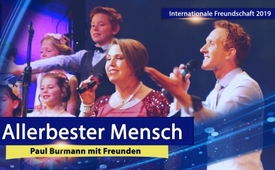 Freundestreffen 2019 - Lied: ♫ Allerbester Mensch ♫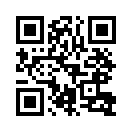 „Du bist der allerbeste Mensch! Und der Schlüssel zu dieser Tür …“ So beginnt der Refrain zu dem Liebeslied des Komponisten Paul Burmann, das er zusammen mit Freunden und einem Kinderchor singt. Es wirbt um die Herzen aller „unentdeckten“ Menschen, deren Seele wie die seine nach Gerechtigkeit schreit. Dabei wird deutlich, dass der allerbeste Mensch stets der ist, der gerade vor dir steht.Strophe 1:
Trägst du auch die Last,                                             
sie wiegt schwer wie Blei?
Und die Nächte lang‘,
nur mit Schmerz vorbei.
Deine Seele schreit,                                                 
nach Gerechtigkeit.
Und dein Herz es blutet,
es fühlt all‘ dieses Leid.

Bridge:
Und ich fühl‘ mich in Dich rein.                                     
Wie‘s so ist, in deiner Haut zu sein.
Denn mein Herz, es schlägt für Dich.
Du bist so wichtig für den Weg für mich.

Und ich fühl‘ mich in Dich rein.                                  
Wie‘s so ist, in deiner Haut zu sein.
Denn mein Herz, es schlägt für Dich.
Du bist so wichtig für den Weg für mich.

Refrain:                                                                         
Du bist der allerbeste Mensch!
Und der Schlüssel für diese Tür.
Auch wenn du‘s noch nicht weißt,
und dich selbst verneinst.
Oh ich glaub an Dich,
Du bist was uns fehlt, wirklich!

Du bist der allerbeste Mensch!                            
Was Du alles kannst begeistert mich.
Auch wenn‘s verschüttet ist,
verstaubt, zerrüttet ist.
ES IST DA! Hol‘n wir‘s raus,
Stellen‘s dar, wunderbar, wunderbar, 
wunderbar!


Strophe 2:                                                          
Diamanten musst du finden,
wenn sie noch grau und matt.
Perlen tief am Meeresboden,
einmal einer entdeckt hat.
So bist auch du zu entdecken,
alle die Gaben zu erwecken.
Ich will erkennen, wer du wirklich bist,
wie zusammen nichts unmöglich ist!

Bridge:                                                                 
Und ich fühl‘ mich in Dich rein.
Wie‘s so ist, in deiner Haut zu sein.
Denn mein Herz, es schlägt für Dich.                     
Du bist so wichtig für den Weg für mich.

Und ich fühl‘ mich in Dich rein.                             
Wie‘s so ist, in deiner Haut zu sein.                       
Denn mein Herz, es schlägt für Dich.
Du bist so wichtig für den Weg für mich.

Refrain:
Du bist der allerbeste Mensch!                                  
Und der Schlüssel für diese Tür.
Auch wenn du‘s noch nicht weißt,
und dich selbst verneinst.
Oh, ich glaub an Dich,
Du bist was uns fehlt, wirklich!

Du bist der allerbeste Mensch!                                 
Was Du alles kannst begeistert mich.
Auch wenn‘s verschüttet ist,
verstaubt, zerrüttet ist.
ES IST DA! Hol‘n wir‘s raus,
Stellen‘s dar, wunderbar!von -Quellen:-Das könnte Sie auch interessieren:#Friedensbewegung - Die Völker spielen nicht mehr mit bei "Teile und herrsche" - www.kla.tv/Friedensbewegung

#Freundestreffen2019 - www.kla.tv/Freundestreffen2019

#Hits - Kla.TV-Hits - www.kla.tv/HitsKla.TV – Die anderen Nachrichten ... frei – unabhängig – unzensiert ...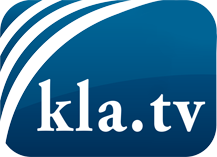 was die Medien nicht verschweigen sollten ...wenig Gehörtes vom Volk, für das Volk ...tägliche News ab 19:45 Uhr auf www.kla.tvDranbleiben lohnt sich!Kostenloses Abonnement mit wöchentlichen News per E-Mail erhalten Sie unter: www.kla.tv/aboSicherheitshinweis:Gegenstimmen werden leider immer weiter zensiert und unterdrückt. Solange wir nicht gemäß den Interessen und Ideologien der Systempresse berichten, müssen wir jederzeit damit rechnen, dass Vorwände gesucht werden, um Kla.TV zu sperren oder zu schaden.Vernetzen Sie sich darum heute noch internetunabhängig!
Klicken Sie hier: www.kla.tv/vernetzungLizenz:    Creative Commons-Lizenz mit Namensnennung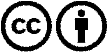 Verbreitung und Wiederaufbereitung ist mit Namensnennung erwünscht! Das Material darf jedoch nicht aus dem Kontext gerissen präsentiert werden. Mit öffentlichen Geldern (GEZ, Serafe, GIS, ...) finanzierte Institutionen ist die Verwendung ohne Rückfrage untersagt. Verstöße können strafrechtlich verfolgt werden.